Pesterzsébet, 2019. február 3.ifj. Takaró Tamás, lelkészMegtörve, Megáldva, KiosztvaLectio: János 6; 3-15„Felméne pedig Jézus a hegyre, és leüle ott a tanítványaival. Közel vala pedig husvét, a zsidók ünnepe.Mikor azért felemelé Jézus a szemeit, és látá, hogy nagy sokaság jő hozzá, monda Filepnek: Honnan vegyünk kenyeret, hogy ehessenek ezek? Ezt pedig azért mondá, hogy próbára tegye őt; mert ő maga tudta, mit akar vala cselekedni.Felele néki Filep: Kétszáz dénár árú kenyér nem elég ezeknek, hogy mindenikök kapjon valami keveset. Monda néki egy az ő tanítványai közül, András, a Simon Péter testvére: Van itt egy gyermek, akinek van öt árpa kenyere és két hala; de mi az ennyinek?Jézus pedig monda: Ültessétek le az embereket. Nagy fű vala pedig azon a helyen. Leülének azért a férfiak, számszerint mintegy ötezeren. Jézus pedig vevé a kenyereket, és hálát adván, adta a tanítványoknak, a tanítványok pedig a leülteknek; hasonlóképpen a halakból is, amennyit akarnak vala. Amint pedig betelének, monda az ő tanítványainak: Szedjétek össze a megmaradt darabokat, hogy semmi el ne vesszen.Összeszedék azért, és megtöltének tizenkét kosarat az öt árpa kenyérből való darabokkal, amelyek megmaradtak vala az evők után. Az emberek azért látva a jelt, amelyet Jézus tőn, mondának: Bizonnyal ez ama próféta, aki eljövendő vala a világra.Jézus azért, amint észrevevé, hogy jőni akarnak és őt elragadni, hogy királylyá tegyék, ismét elvonula egymaga a hegyre.”Alapige: János 6; 11a„Jézus pedig vevé a kenyereket, és hálát adván, adta a tanítványoknak, a tanítványok pedig a leülteknek.”Kedves Testvérek! Jézus Krisztus a világ a legcsodálatosabb tanításait mondta el, hiszen az élő Isten üzeneteit hozta el és adta át az embervilágnak. Úgy beszélt, ahogyan sem előtte, sem utána senki más. Jézus soha el nem múló igékkel ajándékozott meg bennünket. Az enciklopédia tömören azt írja Róla: „A világtörténelem legismertebb és legnagyobb hatású személye.”  Urunk olyan titkokról beszélt, amit senki más nem tudott és mondhatott el, csak Ő. Minden igazán fontosat Tőle tudunk, életről és halálról, örök életről és örök kárhozatról. A szellemi-lelki kincseket, amiket rábízott az Atya át kellett adnia ennek a szenvedő, lelki értelemben éhező embervilágnak. S ő ezt tette három éven át. Ennek fényében különösen elgondolkoztató, hogy szemei mégsem csak a lelki alultápláltságot vették észre. Mai történetünkben feltűnik előttünk, hogy az Urat az is bántotta, zavarta, ha az emberek éhesek voltak körülötte. Jézus egész földi élete arról volt bizonyság, hogy megnyitotta magát és adott, testit-lelkit egyaránt! Akik az elmúlt két hét vasárnapjain velünk lehettek, azok tudják, hogy a prédikációk jelekről és csodákról szóltak közöttünk. S ez a mai történet is tulajdonképpen ebbe a sorba tartozik. Mindegyik történetben látjuk, hogy Jézus úgy tesz csodát, hogy egyúttal jelez is vele valami többet. Azonban mindegyik történet azzal kezdődik, hogy Jézus ad. Fizikait, anyagit, kézzel foghatót is ad! Galileában a királyi ember haldokló fiát gyógyította meg Jézus. Annak a fiúnak egészséget és életet adott. S egy családnak nagy boldogságot. Kánában, a lakodalomban a vizet borrá változtatta. Ott bort adott és általa a napokig tartó ünnep örömét. Itt a sok ezer embert jól lakatott. Ekkor kenyeret és halat adott az éhes embereknek. Látnunk kell, hogy Jézusnak gondja volt az emberek fizikai szükségleteire is! A kenyérszaporítás történetében elsőképpen a gondoskodó Jézust láthatjuk. A gondoskodó isteni szeretet megnyilvánulása volt ez, mely az egész emberre irányult. Persze feltehetjük a kérdést 2019-ben, Budapesten, miként hallgassuk ezt a történetet a kenyérszaporító Jézusról? Hiszen most, amikor beszélek is a világ különböző pontjain emberek halnak éhen. Idézek: „A világ húsz legkevésbé fejlett országában a lakosság negyede szabályosan éhezik. Az összesített statisztika szerint csaknem egymilliárd ember, - a pontos szám 975 millió - küzd alultápláltsággal világszerte.” Hogy lehet jól lakatni az éhező tízmilliókat? Várhatjuk-e, hogy Isten majd csodát tesz a kedvünkért? Vagy az éhezők kedvéért? És ha nem, ha folytatódik az éhezés a világ számos országában, nem üres beszéd-e a gondviselésről szóló prédikáció? Nem hiteltelen, üres beszéd a prédikáció, a kenyérrel ezreket megelégítő jó Jézusról? Kedves Testvérek, nem üres beszéd! Jézus valóban észrevette az előtte álldogáló ezrek lelki és testi szükségleteit egyaránt és mindkettőn segített. Hogyan? Mindenki ölébe leszállt a mennyből kenyér és hal? Nem. Jézus megkérdezte az egyház egyik későbbi „oszlopát”, egyik tanítványát. Mondd Filep, „Honnan veszünk kenyeret, hogy legyen mit enniük?” - „Kétszáz dénár árú kenyér sem elég, hogy csak egy kevés jusson is mindenkinek” - felelte Filep. Vajon, ha Jézus a mai Filepjeit kérdezi, mit felelnek Neki? A mai egyház mit válaszol, tudva az sokféle módon nélkülöző, éhező, emberekről? Bizonyosan valami hasonlót válaszol, mint Filep! Ezt a problémát lehetetlen megoldani. Nincs annyi pénz, hogy meglehessen oldani szerte a világon nyomorgó sokaság gondjait. Filep szerint nem lehet egy sokezres tömeget megetetni. De Jézus másként gondolta. Aztán egy másik tanítvány, András is megszólalt: „Van itt egy fiú, akinek van öt árpakenyere és két hala, de mi az ennyinek?” Milyen kicsiny kezdet. Egy kisfiú, két halacskával és öt árpakenyérrel. Milyen jelentéktelen szám ez, tekintve hogy velük szemben csak férfi ötezer volt. Azonban Jézus kezében a kevés megsokasult, hogy aztán a tanítványok keze által az emberekhez juthassanak a kenyerek és halak. Jézus felhasználta a kisfiú kevéske javait és a tanítványai engedelmes szolgálatát. Így lett a kevésből sok. Így töltötte be javakkal az éhezőket. S így tölti be ma is. Ez Jézus „szociális forradalma”! Kevés ember gyenge erejéből is nagy dolgok származhatnak Jézus áldó kezei alatt! A kérdés az, hogy vannak e még Jézusnak munkatársai az emberek testi-lelki tápláltatásában? Vannak még a jóllakott amerikai, európai keresztyének között Jézusnak ilyen gyermekei, akik adnak abból, amijük van? Vannak még a jóllakott amerikai, európai keresztyének között Jézusnak ilyen tanítványai, akik szolgálnak Neki engedelmesen? Ha minden keresztyén vállalna egy éhezőt és betöltetné javaival, megszűnne az éhezés. Leállna a migráció, hiába gerjesztik, szervezik is. Karácsony előtt sokaknak megdobban szíve, segíteni kellene valakin. Jó volt látni nálunk is a hivatalban, a szegény gyerekeknek a hozott cipős dobozokat. Jó és szép, hogy gyűjtöttünk nekik mi is. De menyivel nehezebb valakit felvállalni hosszabb távon. Megnyitni magamat és adni valakinek, nem csupán kampányszerűen.  Az előbb olvastam egy statisztikát, hogy 975 millió alultáplált, éhező ember van a világon. Megdöbbentő, hogy a világon élő elhízottak száma ennek éppen a duplája. Ha minden második túlsúlyos ember tartósan segítene egy éhezőn, nyomorgón, vagy mélyszegénységben élőn, megváltozna a világ. Voltam, vagyok e Jézushoz odavivő, neki valamimet felajánló gyermek? Vagy a tőle az emberekhez induló szolgáló tanítvány?  Mert a szegények, a nélkülözők segítésében az Úr Jézus használni szeretné a gyermekeit és a tanítványait! Indultál e valaha Jézustól szegényhez, beteghez, nyomorulthoz az Ő javaival? Egyszer egy idős testvérünket látogattam. Vettem a bátorságot, hogy a hűtőjét kinyissam egy pillanatra. Egy konzerv és egy vaj árválkodott benne. Úgy összeszorult a szívem, vajon tudják a gyülekezetben a testvérek, hogy milyen szegény ez az asszony? Különösen a nagyobb számban értelmiségiekből álló gyülekezeteket veszélyezteti, hogy csupán intellektuális keresztyénként éljenek. Nagy beszélgetések, mély gondolatok, sok elmélet jellemzi az ilyen közösségeket, ami önmagában nem baj. De Testvérek, ne felejtsünk el, hogy az utolsó ítélet kapcsán Jézus nem az elméleti, elvi, intellektuális keresztyéneket részesíti előnyben! „Akkor ezt mondja a király a jobb keze felől állóknak: Jertek, én Atyámnak áldottai, örököljétek ez országot, a mely számotokra készíttetett a világ megalapítása óta. Mert éheztem, és ennem adtatok; szomjúhoztam, és innom adtatok; jövevény voltam, és befogadtatok engem; Mezítelen voltam, és felruháztatok; beteg voltam, és meglátogattatok; fogoly voltam, és eljöttetek hozzám. Akkor felelnek majd néki az igazak, mondván: Uram, mikor láttuk, hogy éheztél, és tápláltunk volna? vagy szomjúhoztál, és innod adtunk volna? És mikor láttuk, hogy jövevény voltál, és befogadtunk volna? vagy mezítelen voltál, és felruháztunk volna? Mikor láttuk, hogy beteg vagy fogoly voltál, és hozzád mentünk volna? És felelvén a király, azt mondja majd nékik: Bizony mondom néktek, amennyiben megcselekedtétek eggyel az én legkisebb atyámfiai közül, én velem cselekedtétek meg.” Jézus, miközben a világ legfontosabb beszédeit mondta el az embereknek, - mint az imént hallottat is -, jutott figyelme az emberek fizikai szükségére is!Ahogyan az emberek ültek a magas fűben a domboldalon, ették Jézus ízletes kenyerét és halát, látták, hogy a tanítványok hozzák az újabb és újabb adagokat, bizonyosan elgondolkoztak azon, hogy az őseik hasonlót éltek át a pusztai vándorláskor. Mikor az éhező nép zúgolódott, Isten Mózesen keresztül megígérte, hogy kenyeret hullat nekik az égből. Ez volt a manna, aminek íze a mézeskalácséra hasonlított. Negyven éven keresztül táplálta Isten az ő népét mannával, így tartva őket életben a pusztában. Jézus éppen úgy, mint az Ő Atyja, mannát, kenyeret adott a sokaságnak. Azonban volt különbség a régi és az ekkori tápláltatás között. A kenyeret adó Jézus velük volt. Köztük volt. Az életet jelentő kenyeret adó, közösséget vállalt velük. A pusztai vándorláshoz képest, eltűnik a távolság Isten és az emberek között. Jézus ekkor kimondatlanul is azt üzeni a sokaságnak, hogy az égből alászálló igazi, élő kenyér megérkezett. Ez ugyanis Ő maga! Olvassuk, hogy a kenyérszaporítás után nem sokkal, el is mondja az embereknek: „Én vagyok az élet kenyere.” Többről van tehát szó, mint emberek testi szükségleteinek betöltéséről. A lelki éhezés megszüntetéséről is beszél ez a jézusi cselekmény. Én vagyok a mennyei kenyér. A manna csak előkép volt. Egy jel, egy ígéret, ami előre mutatott rám. Íme, itt vagyok, hogy ne éhezzetek lelki értelemben se! Aki a kenyeret adta, maga lett kenyérré. S íme alászállt a mennyből! Hogy adta ki az Úr a kenyeret? „Jézus pedig vette a kenyereket, hálát adott, és kiosztotta az ott ülőknek.” Eszünkbe jut az utolsó vacsora. Nézzétek, mit üzent jó előre Jézus. Ahogyan Kánában túláradóan jelent meg a bor a lakodalomban, itt a hegyen túláradó bőséggel látjuk a kenyeret. Nagycsütörtökön éjjel tanítványainak összekötötten mutatta meg a kettőt; konkrétan kimondva: „Ez az én testem és vérem. Ezt egyétek és igyátok.” Íme, a történet központi üzenete: Aki nem csak a testét, de a lelkét is mennyei javakkal akarja táplálni és életre megtartani, ezeket vegye magához fizikai és lelki értelemben egyaránt! Jézus jelképesen magát törte meg és osztotta szét a hegyen, a lelkileg is éhezők, alultápláltak számára, hogy aztán nagypénteken valóságosan is megélje a megtörettetést és halált mi értünk. Ebben a képben ott láthatjuk az egyház történetét is. Kétezer éve Jézus a forrása az egyháznak. Élet csak ott lesz, ahol a középpontban Ő áll. Élni az egyház csak ott fog, ahol Jézus testét és vérét, a kenyeret és bort az emberek hittel magukhoz veszik. A gyülekezeteknek azokon a helyeken lesz jövőjük, ahol lesznek Jézusnak gyermeki lelkületű gyermekei, akik hittel Hozzá viszik, Neki ajánlják, amijük van. Legyen az bármilyen kevés. S ahol lesznek szolgáló tanítványai az Úrnak, akik odaadják az embereknek a Jézustól jövő fizikai és főként lelki javakat. Ahol ezek megtörténnek, ott élet is lesz! Akkor is, ha egyébként újra negyven éves „pusztai vándorlás következik” a keresztyén egyházra és emberekre, vagy ha éppen a végidők gyötrelmei, üldöztetési következnének el ránk. Nehéz eledel következik, aki befogadhatja, fogadja be! Jézus az élet kenyere, aki megtörte és önmagát nekünk adta. Akik táplálkoztak belőle, befogadták őt, azokban megjelent az Ő élete. S mint ahogyan a kenyér tésztáját a kovász alakítja, megkeleszti, úgy Jézus a mi életünket belülről kezdi átformálni. Minél inkább hasonlóvá lesz a Mesterhez a tanítvány, annál inkább megtapasztalja az ilyen élet a titkot, hogy őt magát is kenyérré teszi Jézus. Hálát ad érte az Atyának, engedi megtörni és odaadja az embereknek. Kívánom, hogy keresztyén, az Krisztus-követő emberként ennél kevesebbet ne akarj az életeddel! 	Ámen!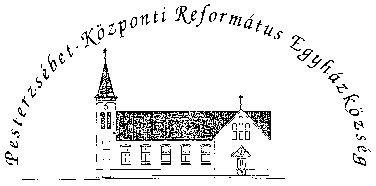 Pesterzsébet-Központi Református Egyházközség1204 Budapest, Ady E. u. 81.Tel/Fax: 283-0029www.pkre.hu   1893-2019